Рекомендации для родителей 1 группаВиноградова Л.Б., Ковалева И.В.«Я и мои мама и бабушка»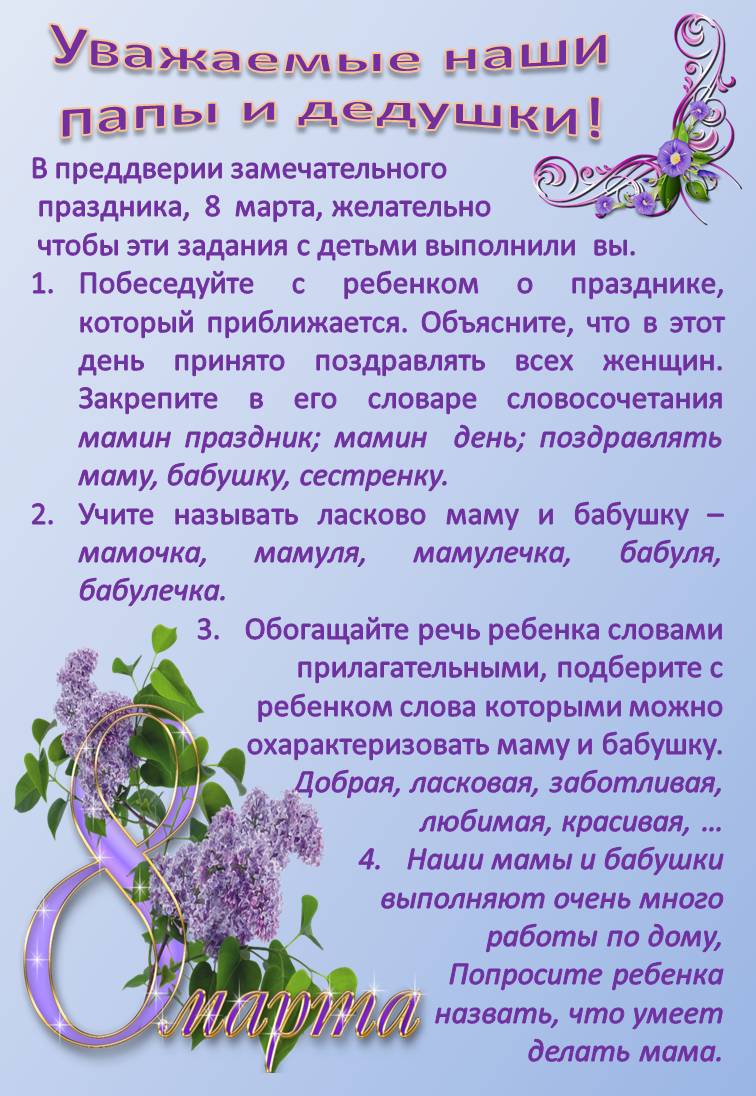 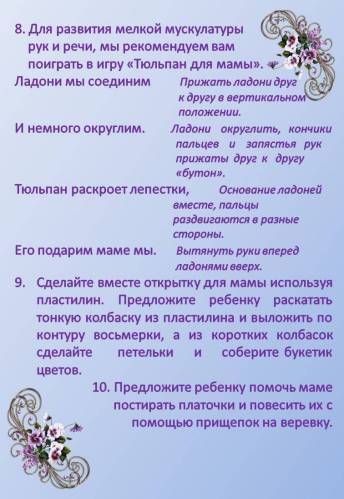 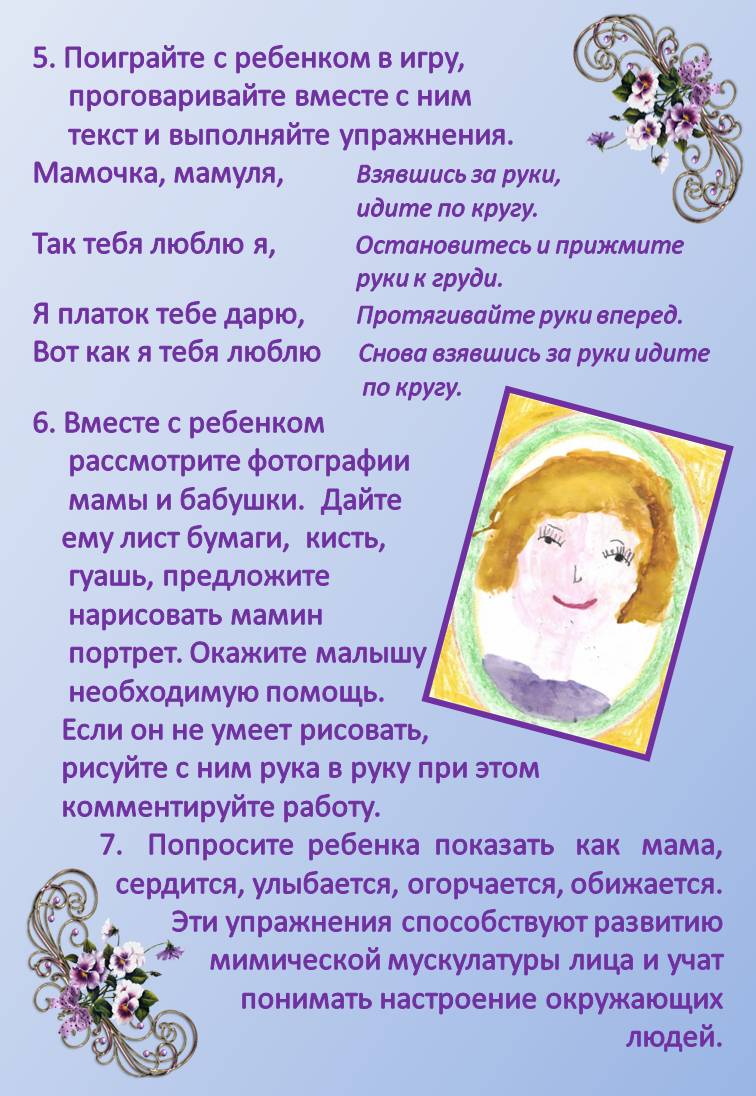 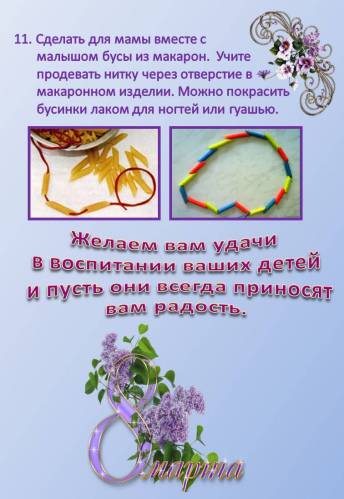 